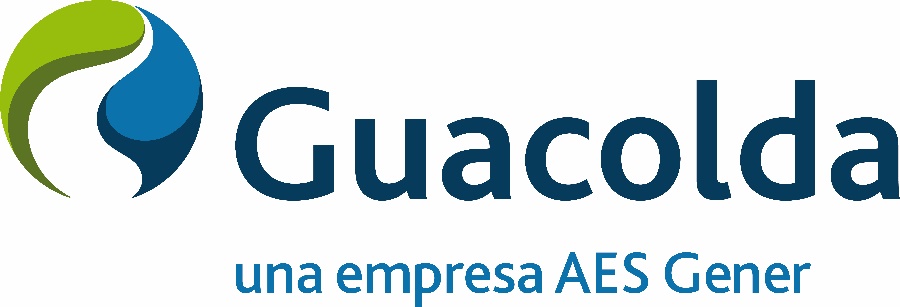  			    REGLAMENTO BECA APOYO EDUCACIÓN SUPERIOR GUACOLDA 2021AntecedentesLas Becas Apoyo Educación Superior Guacolda 2021, consiste en un aporte en dinero para beneficiar a aquellos estudiantes que residen en la comuna de Huasco, que finalizaron sus estudios de Enseñanza Media en establecimientos educacionales municipales o particulares subvencionados y/o que están matriculados en alguna carrera de Educación Superior que se imparta en Universidades, Institutos Profesionales o Centros de Formación Técnica. Todas estas instituciones deben estar reconocidas por el Ministerio de Educación y acreditadas por la Comisión Nacional de Acreditación (CNA).Los alumnos/as deberán haber egresado de la Enseñanza Media de establecimientos educacionales municipales o particulares subvencionados, acreditar un promedio N.E.M. igual o superior a 5,0 y comprobar residencia en la comuna de Huasco a través del certificado de “Registro Social de Hogares”.Para los postulantes que estén cursando 2°, 3°, 4° o 5° años de educación superior, deben acreditar nota igual o superior a 5.0 con 75% de ramos aprobados. El monto total de aporte corresponde a $10.000.000, que serán distribuidas en 10 becas.Documentación RequeridaLos documentos a presentar para postular a la “Beca Educación Superior” son los siguientes:• Fotocopia Cédula de Identidad por ambos lados. • Para postulantes de primer año deben acreditar licencia de Enseñanza Media y Certificado  de Notas que acredite promedio NEM desde 5,0.  • Para los postulantes que estén cursando desde 2°, 3°, 4° o 5° año de educación superior, deben traer la concentración de notas del último año académico rendido, que acredite nota igual o superior a 5.0 con 75% de ramos aprobados.• Certificado de alumno(a) regular del primer semestre del año 2020, de una institución de Educación Superior, entendiendo por esta: Universidad, Instituto Profesional o Centro de Formación Técnica. Todas estas instituciones deben estar acreditadas por la Comisión Nacional de Acreditación (CNA).• Acreditar ingresos del grupo familiar mediante las 3 últimas liquidaciones de sueldo, certificado anual de boleta de honorario. Además Subsidio Único Familiar, bonos, pensiones (en caso de existir). • Certificado del “Registro Social de Hogares” con su respectiva calificación socioeconómica.Postulación y Recepción de la documentaciónLas postulaciones se realizarán vía correo electrónico a la siguiente casilla: Cristhian.Acori@aes.com Proceso de Evaluación Ejecutivos de Guacolda serán los encargados de decidir sobre los resultados de la postulación y de adjudicar la beca anual. Se utilizará una Ficha de Evaluación Social elaborada por el equipo de la Fundación AES Gener. Evaluación Beca Educación Superior GuacoldaAsignación de la BecaSe publicará el listado de los alumnos becados el día 19 de marzo de 2021, en la página web www.fundacionaesgener.cl/documentosLa modalidad de pago es en una cuota. El cheque se entregará al momento de la adjudicación. DifusiónSe difundirá la convocatoria a las “Becas Apoyo Educación Superior Guacolda” a través de los diferentes medios de comunicación social de la comuna de Huasco. Se publicará la información en la página web www.fundacionaesgener.cl/documentosCompromiso de los becariosCon el fin de establecer los acuerdos y obligaciones, tanto de los becarios, como de Guacolda AES Gener; es que se firmará un documento denominado “Carta Convenio” entre el beneficiario de la Beca y la gerencia de Guacolda.Calendario Proceso Calendario Proceso ProcesoFechaPeriodo de difusión, postulación y recepción documentosEntre 24 de febrero y 11 de marzo 2021Cierre Postulaciones12 de marzo 2021, a las 13.00 horasPeriodo de Evaluación de los postulantes15 al 18 marzo 2021Publicación de los resultados19 marzo 2021ÁMBITO ACADÉMICO            40%  ÁMBITO SOCIOECONÓMICO              60%Postulantes a primer año de educación superior, se evaluará promedio NEM de enseñanza mediaIngreso per-cápitaPostulantes de educación superior se evaluará promedio general de notas del año anterior.Situación laboral del o los integrantes del grupo Familiar que estén trabajandoCantidad de estudiantes en el grupo familiarPorcentaje de vulnerabilidad, según Registro Social de HogaresOtras variables:Si el postulante es el sostenedor del hogar.Si el postulante es madre, padre joven estudiando con hijos menores de 3 años.